9. Что вы думаете о бывших членах вашей организации? Приходилось ли вам когда-нибудь серьезно говорить с бывшими членом и выслушать от него причины, по которым он ушел из организации? Если нет, то почему? Неужели ваша организация не позволяет вам общаться с покинувшими ее людьми?Реакция на этот вопрос сможет открыть вам очень многое. Любая достойная организация с уважением относится к свободе человека и в том числе к праву своих членов покинуть ее. А вот о деструктивных культах этого нельзя сказать. Для них все покинувшие их члены - лютые враги, изменники и предатели. Все секты внушают своим членам страх перед ними, делая все возможное, чтобы они держались подальше от критиков организации и от ее бывших членов.10. Назовите три вещи, которые вам не нравятся в вашей организации и в ее верх овном руководителе.Внимательно наблюдайте за сектантом, когда вы задаете ему предлагаемый вопрос. Он как бы запнется и несколько мгновений будет выглядеть ошарашенным. Когда он все-таки соберется с мыслями для ответа, вряд ли он сможет сказать вам что-либо конкретное. Это и "естественно", потому что сектантам запрещено не только высказывать, но и в мыслях допускать критические замечания о своей организации и руководителе.НАШ АДРЕС:Ставропольский крайКурский районст. Курскаяул. Мира, 30тел: 8(87964) 65098,65097,63693тел/факс   65096Официальный сайт: курский-срцн.rф.с уважением педагог - психологД.И.ТитоваГосударственное казенное учреждение социального обслуживания «Курский социально-реабилитационный центр для несовершеннолетних «Надежда»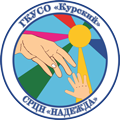 отделение социальной диагностики        и социально-правовой помощи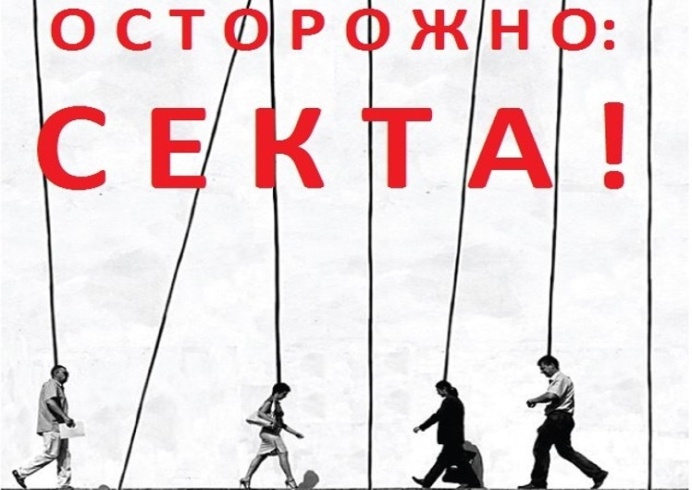 ст. Курская, 20191. Как долго вы состоите членом группы?Вам важно с самого начала узнать, с кем вы имеете дело. Человек, вовлеченный в тоталитарную секту менее года назад, обычно еще весьма неопытен и не сможет врать так же убедительно, как опытный вербовщик. Если же ваш собеседник был членом группы уже много лет, требуйте от него наиконкретнейших ответов на все ваши вопросы.2. Вы хотите завербовать меня в какую-то организацию?Чаще всего вербовщик ответит на это: "Нет, просто вы мне понравились, и я захотел поделиться с вами информацией о нашем учении (методе, организации). Если ваш собеседник - представитель тоталитарной секты, он все же не сможет не прибегнуть к методам вербовки и давления, и тогда вежливо, но твердо попросить оставить вас в покое.3. Можете ли вы перечислить названия всех других организаций, связанных с вашей группой?Задавая этот вопрос, вы пытаетесь выяснить, не является ли ваш собеседник членом известной вам тоталитарной секты. Почти все секты такого рода создают вокруг себя ряд прикрывающих (фронтовых) организаций, чтобы сходу не отпугивать потенциальных членов.4. Назовите основателя и, если он уже скончался, верховного руководителя вашей группы.Попытайтесь и тут получить максимально полный и правдивый ответ на ваш вопрос. Требуйте, чтобы фамилия настоящего главы секты все жепрозвучала. Возможно, если вы ее услышите, вам сразу все станет ясным, и вы не захотите более продолжать этот диалог.5. Расскажите о прошлом главы организации, об образовании, которое он получил. Нет ли у него уголовного прошлого? Привлекался ли он к судебной ответственности? Если да, то за что?Важно знать, действительно ли лидер - тот, за кого он себя выдает. Изучив прошлое главы секты и стиль его жизни, вы можете сделать некоторые выводы о степени доверия, с которой вы готовы к нему отнестись.6. Во что ваша группа верит? Верит ли она, что цель оправдывает средства? Бывают ли обстоятельства, когда человеку полезно, если его обманут?Если человек в ответ на ваш вопрос отказывается изложить вам основные положения вероучения группы - будьте уверены, он что-то от вас скрывает.Любая достойная религиозная организация в состоянии кратко изложить основы своей веры. А вот тоталитарные секты совсем не заинтересованы в том, чтобы вы сразу, без соответствующей подготовки узнали бы все, во что положено верить их членам, что распространяется среди них в материалах "для внутреннего пользования".7. Если я вступлю в вашу организацию, как я должен буду изменить свою жизнь? Должен ли я буду бросить учебу или работу, пожертвовать вам свои сбережения и свою собственность и разорвать отношения со всеми близкими и друзьями, если они будут высказываться против этого моего решения?Задав этот вопрос, внимательно наблюдайте за реакцией вербовщика. После его ответа спросите, чем он сам занимался до вступления в секту и чем он занимается сейчас. Если вам предлагают записаться на бесплатную программу, полезно уточнить, действительно ли она бесплатная, или же после первого, вводного курса вам придется платить по прогрессирующей шкале. То же самое относится и к работе на слишком выгодных условиях; мол, стоит лишь заплатить вступительный взнос (пройти платный подготовительный курс, по "льготной" цене приобрести первую партию товара и т. п.). Помните, что в любой "пирамиде" богатеет лишь ее верхушка.8. Считается ли деятельность вашей организации небесспорной? Если кто-то выступает против вашей организации, какие аргументы они приводят?Этот вопрос покажет вам, насколько ваш собеседник информирован или насколько он готов к открытому диалогу. Скорее всего ваш собеседник почувствует себя довольно неуютно, если вы будете настаивать на ответе, и побыстрее постарается найти благовидный предлог, чтобы удалиться.